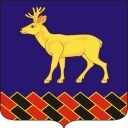 КУРГАНСКАЯ ОБЛАСТЬМИШКИНСКИЙ РАЙОНАдминистрация  Мишкинского  районаРАСПОРЯЖЕНИЕот 27 декабря 2013 года № 175-рр.п. МишкиноОб утверждении Порядка взаимодействияконтрактной     службы    со     структурными подразделениями      Заказчика В соответствии с   Федеральным законом от 5 апреля 2013 г. № 44-ФЗ «О контрактной системе в сфере закупок товаров, работ, услуг для обеспечения государственных и муниципальных нужд»,  ст.36 Устава   Мишкинского района, Администрация Мишкинского районаОБЯЗЫВАЕТ :Утвердить Порядок взаимодействия контрактной службы со структурными подразделениями Заказчика согласно приложения к настоящему распоряжению.    Распоряжение вступает в силу с 01.01.2014 года.Контроль за исполнение распоряжения возложить на Первого заместителя Главы Мишкинского района, заведующего отделом по архитектуре и градостроительству, транспорту, связи и ЖКХ Кудрявцева С.А.Глава Мишкинского района                                                             П.А. КоротовскихРазослано по списку (см. на обороте)Исп. Савчук О.З., т.21347